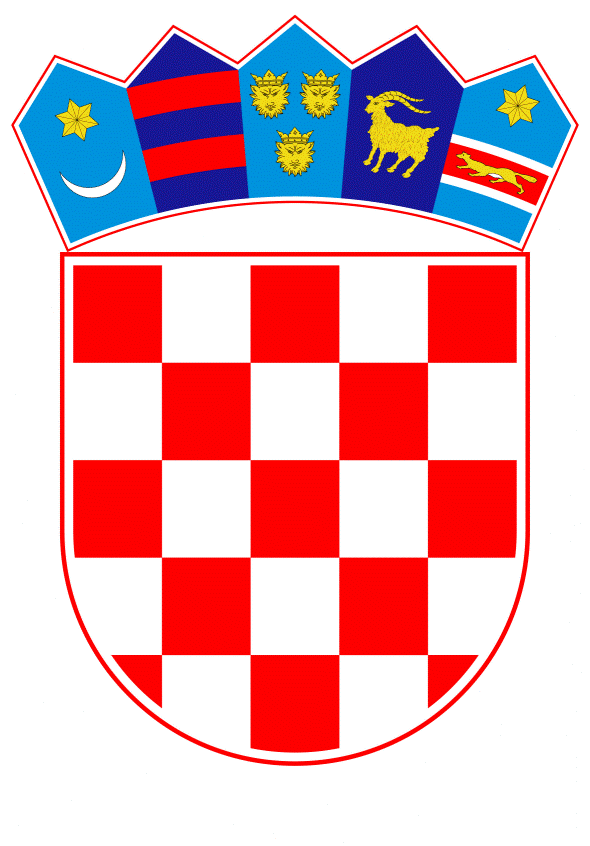 VLADA REPUBLIKE HRVATSKE        Zagreb, 31. siječnja 2024.______________________________________________________________________________________________________________________________________________________Banski dvori | Trg Sv. Marka 2  | 10000 Zagreb | tel. 01 4569 222 | vlada.gov.hrPRIJEDLOG Na temelju članka 12. stavka 1. Zakona o sklapanju i izvršavanju međunarodnih ugovora („Narodne novine“, broj 28/96.) i članka 31. stavka 3. Zakona o Vladi Republike Hrvatske („Narodne novine“, br. 150/11., 119/14., 93/16., 116/18. i 80/22.), Vlada Republike Hrvatske je na sjednici održanoj _________ 2024. donijelaZ A K L J U Č A KPrihvaća se Izvješće o vođenim pregovorima za sklapanje Ljubljansko-haške konvencije o međunarodnoj suradnji u istrazi i kaznenom progonu zločina genocida, zločina protiv čovječnosti, ratnih zločina i drugih međunarodnih kaznenih djela, u tekstu koji je Vladi Republike Hrvatske dostavilo Ministarstvo pravosuđa i uprave, aktom KLASA: 912-04/23-01/02, URBROJ: 514-06-01-02-02/02-24-31, od 15. siječnja 2024.    Utvrđuje se da je usuglašeni tekst Konvencije iz točke 1. ovoga Zaključka u skladu s utvrđenom osnovom za vođenje pregovora. Konvenciju iz točke 1. ovoga Zaključka potpisat će, u ime Republike Hrvatske, ministar pravosuđa i uprave. U slučaju njegove spriječenosti, Konvenciju iz točke 1. ovoga Zaključka potpisat će izvanredna i opunomoćena veleposlanica Republike Hrvatske u Kraljevini Nizozemskoj.KLASA: URBROJ: Zagreb, _______ 2024.OBRAZLOŽENJEVlada Republike Hrvatske je na sjednici održanoj 4. svibnja 2023., na prijedlog Ministarstva pravosuđa i uprave, donijela Odluku o pokretanju postupka za sklapanje Konvencije o međunarodnoj suradnji u istrazi i kaznenom progonu počinitelja zločina genocida, zločina protiv čovječnosti, ratnih zločina i drugih međunarodnih kaznenih djela (KLASA: 022-03/23-11/18, URBROJ: 50301-21/32-23-2). Ministarstvo pravosuđa i uprave predložilo je Vladi Republike Hrvatske donošenje Odluke o izmjenama Odluke o pokretanju postupka za sklapanje Konvencije o međunarodnoj suradnji u istrazi i kaznenom progonu počinitelja zločina genocida, zločina protiv čovječnosti, ratnih zločina i drugih međunarodnih kaznenih djela. Prijedlogom odluke predlažu se sljedeće izmjene ranije donesene Odluke: novi naziv Konvencije kao rezultat pregovora na Diplomatskoj konferenciji; ovlast za potpisivanje Konvencije od strane izvanredne i opunomoćene veleposlanice Republike Hrvatske u Kraljevini Nizozemskoj u slučaju spriječenosti ministra pravosuđa i uprave; te utvrđivanje novog Nacrta konvencije koji je rezultat pregovora na Diplomatskoj konferenciji.Predstavnici Ministarstva pravosuđa i uprave su, kao članovi izaslanstva Republike Hrvatske, sudjelovali na Diplomatskoj konferenciji koja se s ciljem usvajanja konačnog teksta mnogostranog međunarodnog ugovora održala u Ljubljani, Republika Slovenija, od 15. do 26. svibnja 2023. Ljubljansko-haška konvencija o međunarodnoj suradnji u istrazi i kaznenom progonu zločina genocida, zločina protiv čovječnosti, ratnih zločina i drugih međunarodnih kaznenih djela (dalje u tekstu „Konvencija“) usvojena je na 18. plenarnom zasjedanju Diplomatske konferencije 26. svibnja 2023., kao rezultat rasprave na plenarnoj sjednici i u radnim skupinama, kao i u Odboru za izradu nacrta. Na Diplomatskoj konferenciji sve države pozvane su potpisati Konvenciju.Konvencija će biti otvorena za potpisivanje svim državama na svečanosti koja će se 14. i 15. veljače 2024. održati u Palači mira u Hagu, Kraljevina Nizozemska. Nakon toga, ostat će otvorena za potpisivanje od 19. veljače 2024. do 14. veljače 2025. u Saveznoj javnoj službi za vanjske poslove, vanjsku trgovinu i razvojnu suradnju Kraljevine Belgije u Bruxellesu. Predlaže se Vladi Republike Hrvatske da donese Zaključak o prihvaćanju Izvješća o vođenim pregovorima za sklapanje Konvencije. Tekstu Izvješća priložen je i tekst Konvencije na engleskom jeziku, kako je konsenzusom usvojen na Diplomatskoj konferenciji.Predlagatelj:Ministarstvo pravosuđa i upravePredmet:Izvješće o vođenim pregovorima za sklapanje Ljubljansko-haške konvencije o međunarodnoj suradnji u istrazi i kaznenom progonu zločina genocida, zločina protiv čovječnosti, ratnih zločina i drugih međunarodnih kaznenih djela.PREDSJEDNIKmr. sc. Andrej Plenković